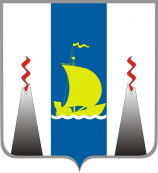 МИНИСТЕРСТВО КУЛЬТУРЫ И АРХИВНОГО ДЕЛА САХАЛИНСКОЙ ОБЛАСТИГОСУДАРСТВЕННОЕ АВТОНОМНОЕ УЧРЕЖДЕНИЕ КУЛЬТУРЫ«САХАЛИНСКОЕ КИНОДОСУГОВОЕ ОБЪЕДИНЕНИЕ»693005, Сахалинская область, г. Южно-Сахалинск, ул. Сахалинская, 155Тел. (4242) 77-22-75, 77-48-78, 77-61-06, факс (4242) 77-22-75ОГРН 1096501002300  ИНН/КПП 6501206204/650101001ПОЛОЖЕНИЕо проведении конкурса любительских экшн-видео «Сдвиг»1.ОБЩИЕ ПОЛОЖЕНИЯУчредители и организаторы конкурса:- ГАУК «Кинодосуговое объединение»Место и время проведения:г. Южно-Сахалинск, 12 ноября - 2 декабря 2018 года.2. ЦЕЛИ И ЗАДАЧИ КОНКУРСАЦель конкурса: Демонстрация и выявление лучших любительских фильмов, снятых на экшн-камеру или другие портативные устройства видеозаписи. Задачи конкурса:- наглядная демонстрация туристического потенциала Дальнего Востока в целом и Сахалинской области в частности;- поддержка инициативы по распространению в Сети имиджевых видеороликов о Дальнем Востоке;- привлечение авторов видеороликов к участию в кинолюбительском движении;- пропаганда общедоступных форм кинотворчества;- установление контактов и укрепление дружеских связей между видеолюбителями и коллективами (туристическими клубами, спортивными объединениями и творческими единицами) Сахалинской области.3. УЧАСТНИКИ КОНКУРСА- самостоятельные авторы;- журналисты и телеоператоры;- туристические клубы;- спортивные клубы;- творческие коллективы.Возрастные категории не ограничены. 4.ОСНОВНЫЕ УСЛОВИЯ И ПОРЯДОК ПРОВЕДЕНИЯДля участия необходимо прислать заявку по адресу: 693005, Сахалинская область, Южно-Сахалинск, ул. Сахалинская 155 или на электронную почту evraziya.master@yandex.ru с пометкой: «Сдвиг». От каждого частного или юридического лица принимается не более 3 фильмов.Каждый ролик должен содержать титры с названием ролика и перечислением авторов ролика.Титры или субтитры представляемого видеоролика должны быть выполнены на русском языке. Допускается использование фонограммы при условии соблюдения авторских прав.К участию в конкурсе принимаются видеофильмы всех жанров, соответствующие целям и задачам конкурса. Не принимаются к участию в конкурсе видеоролики, пропагандирующие насилие, национальную рознь, экстремистскую деятельность.Фильмы принимаются на любых типах электронных носителей или в качестве ссылки на файлообменник.Расширения видеофайлов: *.M2T *.MPEG *.MOV *.HD-AVI,*.HD-MPEG, .MPEG, .MP4.Рекомендованное разрешение HD видео для обеспечения максимальногокачества на экране: 1920х1080, 1998х1080, 2048х858.Значение битрейта видео должен быть ПОСТОЯНЫМ!Частота кадров: 24; 25; 30 кадров в секунду.Качество звуковой дорожки: 48000 Hz 16 BIT STEREO.Форматы звуковой дорожки: *.WAV *.MP2 (256 kbit) *.MP3 (320 kbit). В случае предоставления фильма на DVD или CD диске для сохранности диск должен быть упакован в пластиковый корпус или бумажный конверт. На самом диске, его упаковке должно быть указано название фильма, автор. Техническое качество видео должно позволять его демонстрацию на большом экране (битрейд от 5 Mbs до 200 Mbs).Продолжительность фильма до пяти минут.Фильмы, не соответствующие данным техническим условиям, к участию в конкурсе не допускаются.Организаторы конкурса оставляют за собой право в рамках конкурса делать копии, использовать видеофильмы и их фрагменты в некоммерческих, учебных и рекламных целях без выплаты гонораров.Порядок проведения конкурса:Заявки на участие в конкурсе принимаются не позднее 23 ноября 2018 года.К участию в конкурсе будут отобраны работы, соответствующие условиям конкурса. Длинный список работ, заявленных на конкурс, будет размещен на сайте sakhkino.ru не позднее 26 ноября. Короткий список отобранных работ и ссылки для их просмотра будут размещены на сайте sakhkino.ru не позднее 29 ноября.Фильмы-участники конкурса «Сдвиг» будут продемонстрированы перед сеансами фестиваля «Островной экран» в ККЗ «Комсомолец». Фестиваль будет проходить с 30.11. по 02.12.2018 года.Церемония награждения победителей и показ роликов победителей конкурса будет проходить в рамках церемонии награждения победителей фестиваля «Островной экран».Авторы лучших видеороликов будут награждены дипломами.5. ЖЮРИ КОНКУРСАОценивать видеоролики будут члены жюри конкурса. Итоги фестиваля фиксируются в протоколе, который подписывается жюри.Жюри конкурса оставляет за собой право разделить одну награду между несколькими участниками, а также право присуждать не все награды.Основные критерии оценки:- соответствие целям и задачам конкурса;- информативность;- поиск новых тем и нестандартных маршрутов;- операторская работа;- авторское музыкальное оформление;- оформление фильма (титры, графика).6. ПОДВЕДЕНИЕ ИТОГОВ ФЕСТИВАЛЯГран-при присуждается фильму, наиболее полно отражающему тематику фестиваля.Звания Лауреатов конкурса с вручением соответствующих дипломов присуждаются:- За лучший спортивный экшн-фильм;- за лучший экшн-фильм, раскрывающий туристический потенциал дальневосточной природы;- за лучшую операторскую работу;- за неожиданный подход к освещению темы.По решению жюри могут присуждаться специальные призы и награды.Заявка-анкета участника конкурса экшн-фильмов «Сдвиг» 30.11.-02.12.2018.Название фильма_____________________________________________________________Длительность фильма _________________________________________________________Год создания ________________________________________________________________Описание фильма (о чем фильм) ________________________________________________________________________________________________________________________________________________________________________________________________________________________________________________________________________________________________________________ФИО автора и год рождения ____________________________________________________________________________Контакты (E-mail, телефон) ____________________________________________________________________________Название клуба, коллектива, объединения ________________________________________Руководитель студии ____________________________________________________________________________Укажите основных участников (режиссер, оператор, звукорежиссер, автор идеи, сценарист, актеры): ____________________________________________________________________________________________________________________________________________________________________Обработка персональных данных заявителя возможна только после получения от него подписи. Все персональные данные, полученные в рамках анкетирования, будут использованы с момента получения подписи до истечения пятилетнего срока с момента проведения конкурса. Согласие на обработку персональных данных может быть отозвано заявителем.